Паспорт урока математики в 6 классеТЕХНОЛОГИЧЕСКАЯ КАРТА ХОДА УРОКАПриложенияРаздаточные дидактические материалыЛИСТ САМООЦЕНКИФамилия имя ______________________________ Класс 6  Дата «     » мая 2023Тема урока: Параллельные прямыеОпорный конспект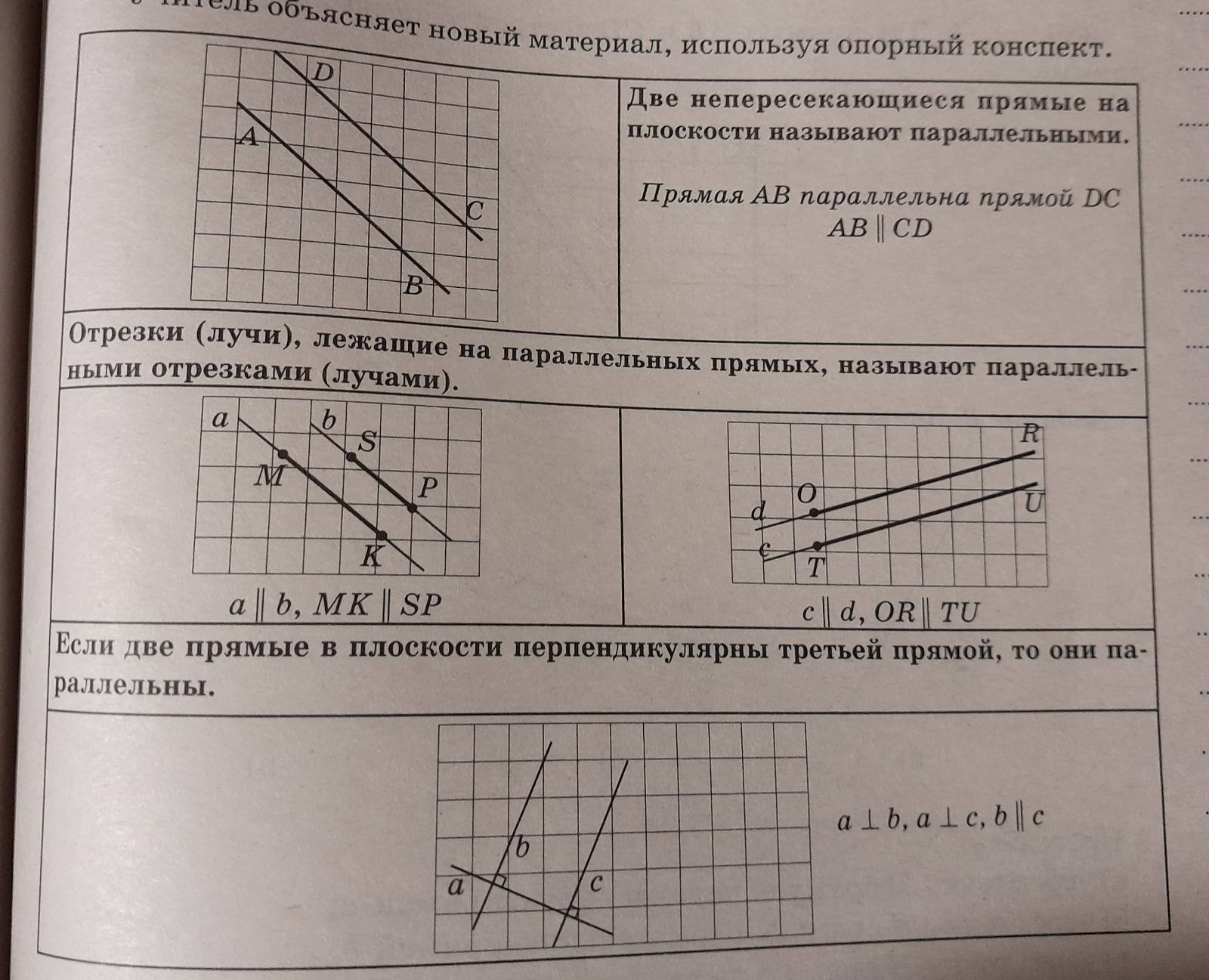 Алгоритм построения параллельных прямых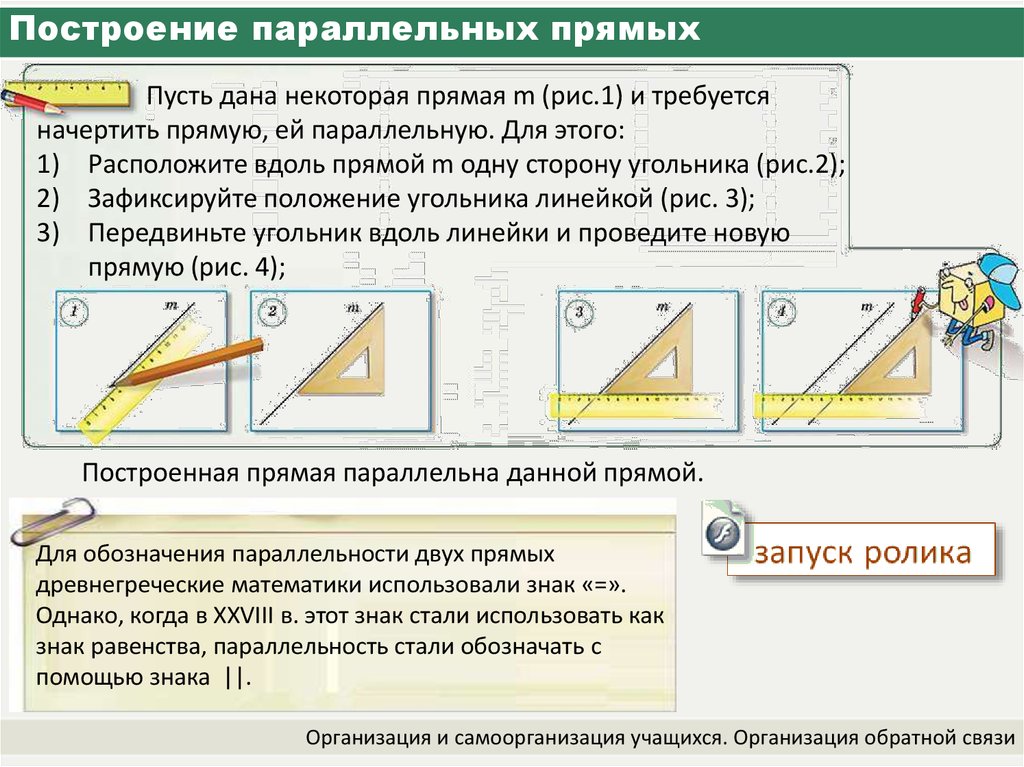 Алгоримт построения параллельных прямых для работы детямСлайд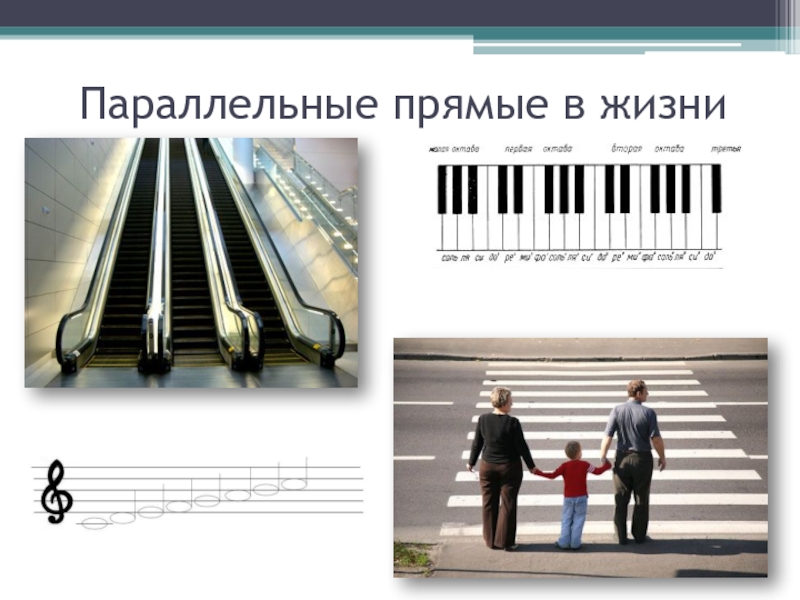 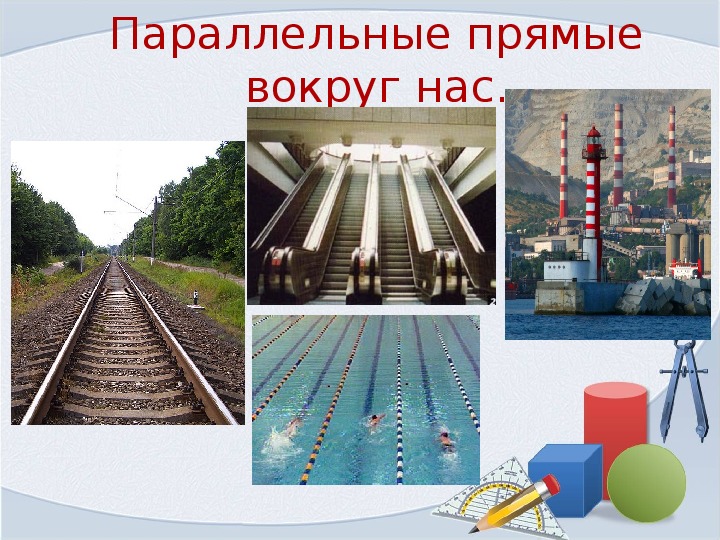 Творческое задание «СМС другу»Составить SMS-сообщение другу, в котором нужно рассказать об изучаемом на уроке новом материале. В сообщении необходимо подчеркнуть, почему другу важно знать понятие параллельные прямые. Используйте следующие фразы:	– Мы сегодня изучали…– Хочу с тобой поделиться…– Для того, чтобы решить задание…– Важно понимать…– Оказывается…ФИО учителяРуссу Валентина АлексеевнаМесто работы, должностьГБОУ СОШ с.Виловатое, учитель математикиТема урока Параллельные прямыеКол-во обучающихся7 человек, с ОВЗ – 0 человекОбразовательная цельФормирование познавательной культуры личности, развитие теоретического мышления шестиклассников на основе сознательного освоения способа построения параллельных прямых.Планируемые образовательные результаты (ПОР)Ученик на уроке и по окончании изучения темы: ЛР-1: обосновывает необходимость и значимость для себя освоения способа построения параллельных прямых;ЛР-2: активно и заинтересованно выполняет учебно-познавательные задания;  ПУД-1: формулирует определение понятия «параллельные прямые»; ПУД-2: формулирует обобщения и выводы по результатам проведённого наблюдения; ПУД-3: представляет полученную информацию с помощью алгоритма построения параллельных прямых;КУД-1: ясно, точно, грамотно выражает свою точку зрения в устных и письменных текстах, дает пояснения по ходу решения задачи, комментирует полученный результат;КУД- 2: выполняет задания в сотрудничестве с учителем и одноклассниками;РУД-1: формулирует учебную цель и учебные задачи;РУД-2: самостоятельно составляет план, алгоритм решения задачи (или его часть), выбирает способ решения с учётом имеющихся ресурсов и собственных возможностей, аргументирует  и корректирует варианты решений с учётом новой информации;РУД-3: осуществляет самопроверку, самоконтроль решения учебной задачи;РУД-4: оценивает соответствие результата деятельности поставленной цели и условиям, объясняет причины достижения или недостижения цели, находит ошибку, дает оценку приобретённому опыту;ПР-1: распознает на чертежах взаимное расположение двух прямых;ПР-2: изображает с помощью чертежных инструментов параллельные прямые;ПР-3: приводит примеры параллельных прямых в пространстве.Мировоззренческая идеяМатематика является для человека средством познания устройства мираЦенностно-смысловые ориентирыНаука. Культура. Познание. Программное содержаниеВзаимное расположение двух прямых на плоскости, параллельные прямые, перпендикулярные прямые. Примеры прямых в пространствеУМКУчебник «Математика 6 класс» А.Г. Мерзляк. Полонский и др.План урока1.Что такое параллельные прямые, отрезки?2. Алгоритм  построения параллельных прямых.Основные понятияПараллельные прямые, параллельные отрезкиТип урока изучения нового материалаФорма урока урок-исследованиеОбразовательная технологияТехнология развивающего обучения (организация целенаправленной учебно-познавательной деятельности).Мизансцена Традиционная Оборудование урокаРаздаточные дидактические материалы, чертежные инструменты.Домашнее задание§45 № 1282, 1288  (обязательно для всех) и творческое задание (по выбору)Деятельность учителяДеятельность уч-сяПОРI. ОРГАНИЗАЦИОННЫЙ МОМЕНТ (2 мин.)I. ОРГАНИЗАЦИОННЫЙ МОМЕНТ (2 мин.)I. ОРГАНИЗАЦИОННЫЙ МОМЕНТ (2 мин.)I. ОРГАНИЗАЦИОННЫЙ МОМЕНТ (2 мин.)Приветствие. Проверка отсутствующих и готовности к уроку. Психологический настрой на урок:Один мудрец однажды сказал: «Не для школы, а для жизни мы учимся!»-  А для чего учитесь ВЫ?Обобщение, вывод: школа — средство получения образования, а вот его целью для каждого человека служат разные вещи. Кто-то получает образование для того, чтобы потом устроится на престижную работу, кто-то получает его просто испытывая необходимость в постоянном обучении, развитии и новых знаниях, ведь самообразования очень важно в современном мире. Кто-то просто для того, чтобы окончить школу. «Вы – талантливые дети! Когда-нибудь вы сами приятно поразитесь, какие вы умные, как много и хорошо умеете, если будете постоянно работать над собой, ставить новые цели и стремиться к их достижению».- Я желаю вам сегодня на уроке убедиться в справедливости этих слов великого французского философа Жан- Жака Руссо.Стоя. Фронтально: сначала слабоуспевающий ученик, затем средний и сильныйЛР-2КУД-2II. ПОСТАНОВКА УЧЕБНОЙ ЗАДАЧИ (10-12 мин.)II. ПОСТАНОВКА УЧЕБНОЙ ЗАДАЧИ (10-12 мин.)II. ПОСТАНОВКА УЧЕБНОЙ ЗАДАЧИ (10-12 мин.)II. ПОСТАНОВКА УЧЕБНОЙ ЗАДАЧИ (10-12 мин.)Задание: Прочитайте эпиграф к уроку. «Устройство нашего мира нeпостижимо без знания математики.»                      Роджер БэконАналитическая беседа:-Что хотел сказать нам автор?- Согласны ли вы с этим высказыванием, почему?- Какие примеры из вашей жизни могут подтвердить истинность этого высказывания? Обобщение, вывод: Математика нужна абсолютно во всех сферах жизни. Каждый день мы пользуемся простыми арифметическими действиями, чтобы делать покупки, чтобы планировать свое время. В каждой профессии так или иначе используются математические расчеты, даже если это не заметно с первого взгляда. Для многих специальностей нужно глубокое знание математики, например, для инженеров, программистов, физиков.На доске: чертёж пересекающихся и параллельных прямыхЧастично-поисковый метод- Как могут располагаться на плоскости две прямые?- Взаимное расположение каких прямых вы можете объяснить?- У каких прямых есть общая точка?- Что вы можете сказать про третью пару прямых?- Как вы думаете, есть ли у них какое-то название?- Тема нашего урока «Параллельные прямые»Задание: сделайте отметки в листах самооценки, столбик «в начале урока»- Какой напрашивается вывод? - Какой возникает вопрос?Главный вопрос урока:Как построить параллельные прямые?- Что мы должны узнать, чтобы ответить на главный вопрос урока?- Где и когда нам обязательно пригодится это умение?- Какие учебные действия помогут нам получить новое знание?Прием «Продолжить предложение»(на начало урока)- Кто хочет озвучить свои учебные задачи этого урока?1 ученик с местаФронтальноФронтально: сначаласлабоуспевающий ученик, затем средний и сильныйЗаписывают число, тему урокаРаздаточные материалыФронтально: сначаласлабоуспевающий ученик, затем средний и сильныйЛР-2КУД-2ЛР-2ПУД-2КУД-2ЛР-1ЛР-2РУД-1III.  ОТКРЫТИЕ НОВЫХ ЗНАНИЙ (12-14 мин.)III.  ОТКРЫТИЕ НОВЫХ ЗНАНИЙ (12-14 мин.)III.  ОТКРЫТИЕ НОВЫХ ЗНАНИЙ (12-14 мин.)III.  ОТКРЫТИЕ НОВЫХ ЗНАНИЙ (12-14 мин.)1.Что такое параллельные прямые, отрезки?Частично-поисковый метод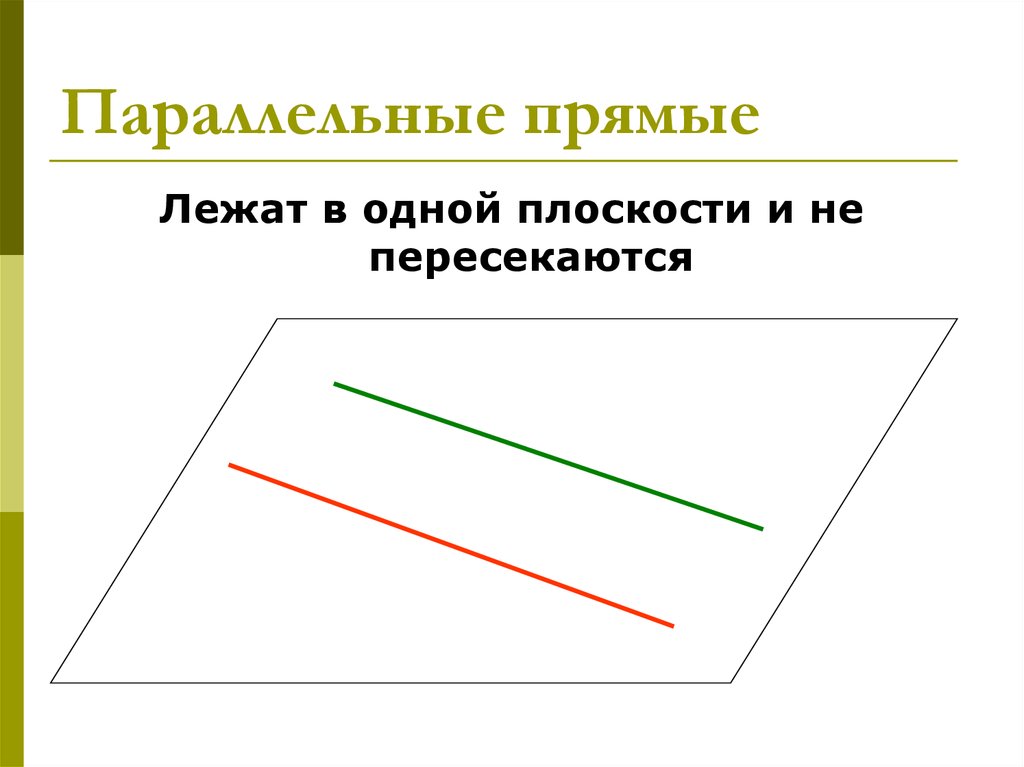 - Что мы можем сказать об этих линиях? (они прямые, у них нет общих точек, расположены в одной плоскости)- Давайте с вами дадим определение параллельным прямым. Задание: Вставьте пропущенные слова в предложениеПараллельные прямые – это две прямые на плоскости, которые  ____________, то есть не имеют ________   _________ .Проверка: устноЭталон ответа:Параллельные прямые – это две прямые на плоскости, которые не пересекаются, то есть не имеют общих точекРабота с учебникомЗадание: Сравним его с определением учебника на стр.266- Что можно сказать про отрезки/лучи, лежащие на параллельных прямых?Эталон ответа: отрезки/лучи, лежащие на параллельных прямых, называют параллельными отрезками/лучами.Чтобы обозначить параллельность прямых, общепринято использовать символ ∥. Т.е., если заданные прямые a и b параллельны, кратко записать это условие нужно так: a ∥ b. Словесно параллельность прямых обозначается следующим образом: прямые a и b параллельны, или прямая а параллельна прямой b, или прямая b параллельна прямой а.2. Алгоритм  построения параллельных прямых._ Как построить параллельные прямые? - Здесь нам необходима помощь угольника и линейки.- Начертим прямую а. Построим прямую b перпентикулярную прямой а. И прямую с перпендикулярную этой же прямой. Посмотрите на полученное изображение. - Что вы можете сказать про прямые b и с?Эталон ответа: если две прямые в плоскости перпендикулярны третьей прямой, то они параллельны.Работа с этапами алгоритма- Давайте выстроим правильную последовательность действий для построения параллельных прямых Задание: расположите в правильной последовательности порядок действий при построении параллельных прямыхПроверка: устноЭталон ответа:- Для закрепления полученных знаний, дома изучить параграф 45Фронтально: сначала слабоуспевающий ученик, затем средний и сильныйВ тетрадях самостоятельно2 ученика (слабы и средний) остальные – «поднятая рука»1 ученик громкое чтениеВ тетрадкахФронтально: на местах, 1 человек у доскиРаздаточные материалыЛР-2ПУД-1КУД-2ПУД-2ПР-1ПУД-1ПУД-3ПР-2IV. ПРИМЕНЕНИЕ НОВЫХ ЗНАНИЙ (8-10 мин.)IV. ПРИМЕНЕНИЕ НОВЫХ ЗНАНИЙ (8-10 мин.)IV. ПРИМЕНЕНИЕ НОВЫХ ЗНАНИЙ (8-10 мин.)IV. ПРИМЕНЕНИЕ НОВЫХ ЗНАНИЙ (8-10 мин.)Задание: Определите на глаз, а потом проверьте с помощью угольника и линейки, какие из прямых, изображенных на рисунке, параллельны.Проверка: устноЭталон ответа: а) а//с; б) а//с, b//dЗадание: Перерисуйте в тетрадь рисунок. Проведите через каждую из точек А и В прямую, параллельную прямой m.Эталон ответа:- Чтобы отработать алгоритм построения параллельных прямых, дома выполните дома номер 1282Задание: Начертите четырехугольник у которого: 1) две стороны параллельны, а две другие – не параллельны; 2) противоположные стороны параллельныЭталон ответа:1)                                2)- Для того, чтобы научиться строить фигуры, имеющие параллельные стороны, выполните дома задание номер 1288- А где в жизни нам стречаются параллельные прямые?Эталон ответа: при строительстве зданий, железнодорожное полотно, пешеходный переходУчебник №1281Работа с места2-3 ученика, остальные поднятая рукаУчебник  №1280Работа у доски: на каждую букву один ребенок, работают параллельно*Слабые ученики карточки-помощницыУчебник  № 1286 Работа в парах со взаимопроверкойУчитель в паре со слабоуспевающим ученикомФронтальноЛР-2КУД-2ПР-1ПР-2РУД-1РУД-2ПР-3V. ПОДВЕДЕНИЕ ИТОГОВ УРОКА (3 мин.)V. ПОДВЕДЕНИЕ ИТОГОВ УРОКА (3 мин.)V. ПОДВЕДЕНИЕ ИТОГОВ УРОКА (3 мин.)V. ПОДВЕДЕНИЕ ИТОГОВ УРОКА (3 мин.)- Вернемся к эпиграфу нашего урока «Устройство нашего мира нeпостижимо без знания математики»-Как тема урока была связана с высказыванием Роджера Бэкона?Рефлексия деятельности- С каким затруднением столкнулись в начале урока? - Какой у нас был главный вопрос урока? - Можете теперь вы ответить на этот вопрос?- Вернитесь к листу самооценки. Заполните столбик «В конце урока». - Докажите, что вы можете: -объяснить, какие прямые называются параллельными;- дать определение понятию «параллельные отрезки»;- рассказать алгоритм построения параллельных прямых с помощью угольника и линейки.- Если остались вопросы, то сделайте вывод. Поднимите руку те, у кого стоят все «+»  в конце урока.Прием «Продолжить предложение» (на конец урока) - Для того, чтобы еще раз вспомнить изученный материал, я предлагаю вам  дома выполнить творческое задание и написать СМС другу.Содержательная оценка. - Сегодня на уроке работали все хорошо, но особенно хочется отметить …Домашние задание на доскеФронтально: сначала слабоуспевающий ученик, затем средний и сильныйРаздаточные материалыФронтально: сначала слабоуспевающий ученик, затем средний и сильныйРаздаточные материалызапись в дневник/в тетрадь письменноЛР-2КУД-2РУД-3ПР-1ПР-2ПР-3РУД-1Прием «Продолжи предложение»(на начало урока)Прием «Продолжи предложение»(на конец урока)- Для меня на этом уроке важно…- Я буду стараться…- Я настроен…- Для полной готовности работать на уроке мне нужно…- Я сегодня планирую…- Для меня важно…- Я приложу все силы для…- Я понимаю важность…- Мне запомнилось…- Мне было интересно…- Было сложно…- Я планирую…- На уроке меня удивило…- У меня хорошо получалось…- Я сегодня повторил…- Мне было непонятно…- Мне необходимо дополнительно повторить…Оцени свои возможности: я могу …В начале урока(+/-)В конце урока(+/-)- дать определение понятию «перпендикулярные прямые»- объяснить, как построить перпендикулятные прямые- дать определение понятию «параллельные прямые»- дать определение понятию «параллельные отрезки»- построить параллельные прямые с помощью угольника и линейки-  находить параллельные прямые на чертежахВывод:- Мне нужно повторить…- Особое внимание необходимо уделить…..-Необходимо проконсультироваться с учителем по вопросу….Вывод:- Мне нужно повторить…- Особое внимание необходимо уделить…..-Необходимо проконсультироваться с учителем по вопросу….Вывод:- Мне нужно повторить…- Особое внимание необходимо уделить…..-Необходимо проконсультироваться с учителем по вопросу….Расположить вдоль данной прямой одну сторону угольникаРасположить вдоль данной прямой одну сторону угольникаЗафиксировать положение угольника линейкойЗафиксировать положение угольника линейкойПередвинуть угольник вдоль линейки и провести новую прямуюПередвинуть угольник вдоль линейки и провести новую прямую